NERINGOS SAVIVALDYBĖS ADMINISTRACIJOS 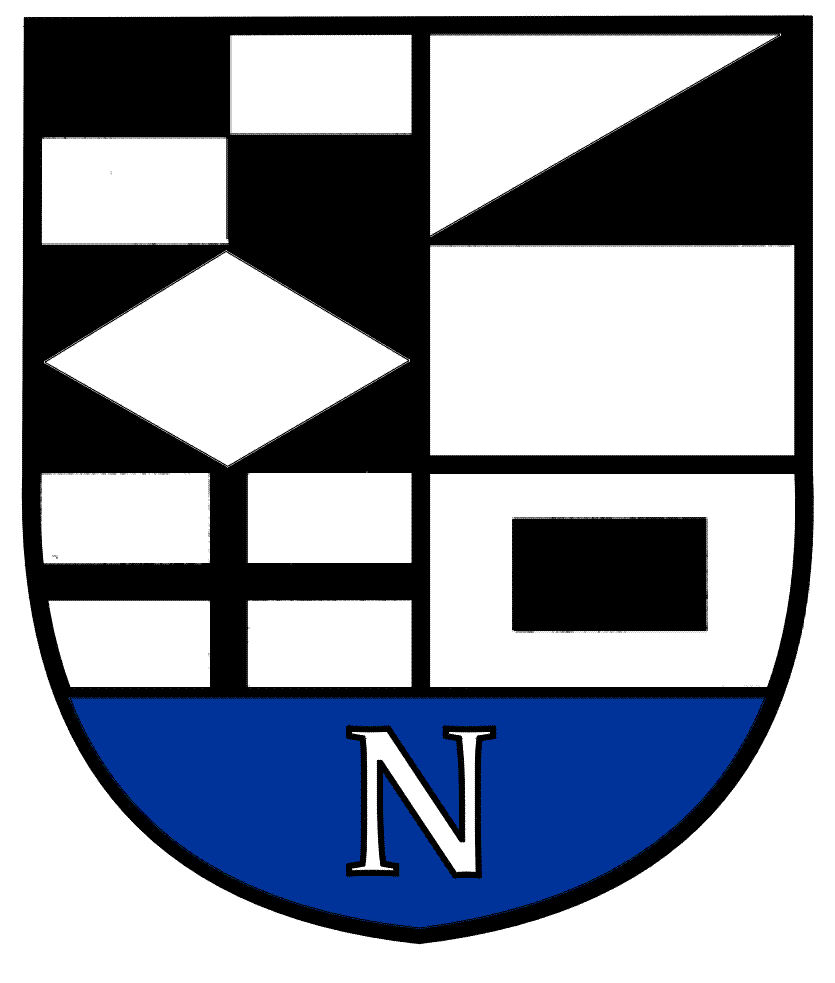 DIREKTORIUSĮSAKYMASDĖL DALINIO FINANSAVIMO IŠ NERINGOS SAVIVALDYBĖS BIUDŽETO LĖŠŲ KULTŪROS BEI MENO PROGRAMŲ PROJEKTAMS SKYRIMO 2022 m. balandžio 28  d. Nr. V13-213NeringaVadovaudamasis Lietuvos Respublikos vietos savivaldos įstatymo 29 straipsnio 8 dalies 2 punktu, Kultūros ir jaunimo veiklos programa (03), patvirtinta Neringos savivaldybės tarybos 2022 m. vasario 23 d. sprendimu Nr. T1-13 „Dėl Neringos savivaldybės 2022–2024 metų strateginio veiklos plano patvirtinimo“, Neringos savivaldybės tarybos 2022 m. vasario 23 d. sprendimu 
Nr. T1-14 „Dėl Neringos savivaldybės 2022 metų biudžeto patvirtinimo“, Kultūros bei meno projektų finansavimo Neringos savivaldybės biudžeto lėšomis tvarkos aprašo, patvirtinto Neringos savivaldybės tarybos 2018 m. rugpjūčio 30 d. sprendimu Nr. T1-100 „Dėl Kultūros bei meno projektų finansavimo Neringos savivaldybės biudžeto lėšomis tvarkos nustatymo“, 12 punktu, ir atsižvelgdamas į Neringos savivaldybės Kultūros ir meno tarybos 2022 m. balandžio 11 d. posėdžio protokolą Nr. KMT-1:Skiriu dalinį finansavimą iš 2022 metų Neringos savivaldybės biudžeto lėšų šių kultūros bei meno programų projektų įgyvendinimui trečiais projekto vykdymo metais iš Kultūros ir jaunimo veiklos programos (03) veiklos 1.2.1.2.3 „Programos Lietuvos kultūros sostinė 2021 „Neringa – kultūros sala“ projektų finansavimas ir įgyvendinimas“:2. Įpareigoju Neringos savivaldybės administracijos Kultūros skyrių parengti papildomus susitarimus prie Neringos savivaldybės biudžeto lėšomis finansuojamų kultūros ar meno programų projektų sutarčių su projektų vykdytojais.Šis įsakymas gali būti skundžiamas Lietuvos Respublikos administracinių bylų teisenos įstatymo nustatyta tvarka Lietuvos administracinių ginčų komisijos Klaipėdos apygardos skyriui (H. Manto g. 37, Klaipėda) arba Regionų apygardos administracinio teismo Klaipėdos rūmams (Galinio Pylimo g. 9, Klaipėda) per vieną mėnesį nuo šio teisės akto paskelbimo arba įteikimo suinteresuotam asmeniui dienos.Administracijos direktorius                                                                                       Egidijus ŠakalysDiana Liutkutė2022-04-14Eil.Nr.Projekto vykdytojasProjekto pavadinimasSkirta suma, EurKetvirtis1.VšĮ „Suspaustas laikas“Tarptautinis alternatyvaus kino ir meno festivalis „Suspaustas laikas“5000II–III2.Karaliaus Mindaugo profesinio mokymo centras Žemės meno festivalis „Ekologinis žemės menas Neringoje“ 1500II3. Vilniaus dailės akademija Neringos miško architektūros rezidencijos 9000II–IV4.Asociacija „Menų zona“Rezidencija „Menų zona“ Nidoje 8000II–IV5.Koncertinė įstaiga Lietuvos nacionalinė filharmonija Tarptautinis kamerinės muzikos festivalis „Kuršių nerija“22000II–III6.VšĮ „Violončelių muzika“Tarptautinis tarpsritinis festivalis „N žemė“ 19000II–III7.VšĮ „Baleto teatras“„Grynumas“5000II–III8.Viešoji įstaiga Thomo Manno kultūros centras„Kultūrinis miesto tapatumas Europos iššūkių kontekste“8000II–IV9.VšĮ „Klaipėdos publika“Festivalis „Švytinčių sakmių kalnas“9000III–IVIš visoIš visoIš viso86500